Förderverein für Geschwister-Scholl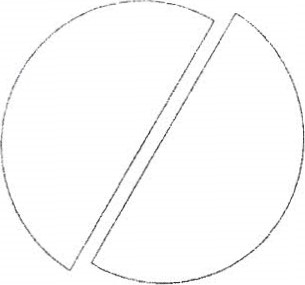 -Realschule und -GymnasiumHerzliche Einladung zurJahreshauptversammlung des Fördervereinsam 23.September um 17.00 Uhrim Lehrerzimmer des SchulzentrumsAgendaJahresbericht des VorstandesJahresbericht der SchatzmeisterinBericht der KassenprüferinnenFeststellung der JahresrechnungEntlastung des VorstandesVerschiedenes ( Bezuschussung der IPads des GSG, neuer Vorstand des FV gesucht)Mit vielen Grüßen,        Anja Fegeler        ( Vorsitzende des FV)